Соединители электрические, торговой марки "Stekker": зажим наборный изолированный (винтовой), серия (тип) LDмодели: LD550-25, LD550-40, LD550-60, LD550-100, LD551-2-25, LD551-2-40, LD551-2-60, LD551-2-100, LD551-3-25, LD551-3-40, LD551-3-60, LD551-3-100, LD551-4-25, LD551-4-40, LD551-4-60, LD551-4-100Инструкция по эксплуатации и технический паспортНазначение изделия:Зажим наборный изолированный (ЗНИ) серии LD торговой марки «STEKKER» (далее – зажимы) предназначены для соединения медных или алюминиевых (фазных) проводников сечением от 0,5 до 10мм2 в электрических сетях переменного и постоянного тока, а также, для соединения PE и PEN проводников с монтажной DIN-рейкой.Зажимы предназначены для использования только внутри помещений, либо в герметичных боксах со степенью защиты не менее IP65 вне помещений. Технические характеристикиТребования безопасностиМонтаж соединений с помощью зажимов должен производить квалифицированный персонал в соответствии с «Правилами технической эксплуатации электроустановок потребителей» и «Межотраслевыми правилами по охране труда (правила безопасности) при эксплуатации электроустановок потребителей», прошедший обучение с присвоением группы по электробезопасности не ниже III до 1000В.ЗАПРЕЩАЕТСЯ ПРОИЗВОДИТЬ МОНТАЖ (ДЕМОНТАЖ) СОЕДИНЕНИЙ ПРОВОДНИКОВ, НАХОДЯЩИХСЯ ПОД НАПРЯЖЕНИЕМ!При использовании зажимов вне помещений запрещено использовать зажимы без монтажных коробок со степенью защиты IP65 или выше. Все монтажные соединения проводников должны быть надежно изолированы и защищены от попадания влаги, пыли, посторонних предметов и механического воздействия.Запрещается использовать зажимы с проводниками сечением, отличающимся от указанных в данной инструкции.Запрещается использовать зажимы, имеющие механические повреждения корпуса.ХранениеХранение товара осуществляется в упаковке в помещении при отсутствии агрессивной среды. Температура хранения от -25°С до +50°С, относительная влажность не более 80% при температуре 25°С. Не допускать воздействия влаги. Срок хранения товара в данных условиях не более 5 лет.ТранспортировкаПродукция в упаковке пригодна для транспортировки автомобильным, железнодорожным, морским или авиационным транспортом.УтилизацияЗажимы из пластика относятся к четвертому классу опасности. По окончании срока эксплуатации клеммы необходимо утилизировать в соответствии с правилами утилизации твердых бытовых отходов из пластика.СертификацияТовар соответствует требованиям ТР ТС 004/2011 «О безопасности низковольтного оборудования». Продукция изготовлена в соответствии с Директивами 2014/35/EU «Низковольтное оборудование».Информация об изготовителеСделано в Китае. Изготовитель: Ningbo Yusing Electronics Co., LTD, Civil Industrial Zone, Pugen Village, Qiu’ai Ningbo, China / ООО "Нингбо Юсинг Электроникс Компания", зона Цивил Индастриал, населенный пункт Пуген, Цюай, г. Нингбо, Китай. Филиал завода-изготовителя: Zheijiang MEKA Electric Co., Ltd, No. 8 Canghai Road, Lihai Town, Binhai New City, Shaoxing, Zheijiang Province, China / «Чжецзян МЕКА Электрик Ко., Лтд» №8 Цанхай Роад, Лихай Таун, Бинхай Нью Сити, Шаосин, провинция Чжецзян, Китай. Уполномоченный представитель: ООО «Штекер Свисс Групп», 117403, г. Москва, Востряковский проезд, д.10Б, стр.7, к.27. Телефон: +7 (499) 394-48-36. Импортер: ООО «СИЛА СВЕТА» Россия, 117405, г. Москва, ул. Дорожная, д. 48, тел. +7(499)394-69-26.Гарантийные обязательства.Гарантия на товар составляет 1 года (12 месяцев) со дня продажи. Гарантия предоставляется работоспособность устройства при соблюдении требований данной инструкции.Гарантийные обязательства осуществляются на месте продажи товара, Поставщик не производит гарантийное обслуживание розничных потребителей в обход непосредственного продавца товара.Началом гарантийного срока считается дата продажи товара, которая устанавливается на основании документов (или копий документов) удостоверяющих факт продажи, либо заполненного гарантийного талона (с указанием даты продажи, наименования изделия, даты окончания гарантии, подписи продавца, печати магазина).Если от даты производства товара, возвращаемого на склад поставщика прошло более двух лет, то гарантийные обязательства НЕ выполняются без наличия заполненных продавцом документов, удостоверяющих факт продажи товара.Гарантийные обязательства не выполняются при наличии механических повреждений товара или нарушения правил эксплуатации, хранения или транспортировки.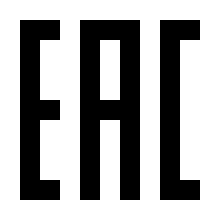 МодельLD550-25LD550-40LD550-60LD550-100LD551-2-25LD551-2-40LD551-2-60LD551-2-100LD551-3-25LD551-3-40LD551-3-60LD551-3-100LD551-4-25LD551-4-40LD551-4-60LD551-4-100Материал контактной группыСплав латуниСплав латуниСплав латуниСплав латуниСплав латуниСплав латуниСплав латуниСплав латуниСплав латуниСплав латуниСплав латуниСплав латуниСплав латуниСплав латуниСплав латуниСплав латуниМатериал корпусаПластик PAПластик PAПластик PAПластик PAПластик PAПластик PAПластик PAПластик PAПластик PAПластик PAПластик PAПластик PAПластик PAПластик PAПластик PAПластик PAСечение подключаемых проводников, мм20,5-2,52,5-44-66-100,5-2,52,5-44-66-100,5-2,52,5-44-66-100,5-2,52,5-44-66-10Номинальный ток, АНоминальное напряжение, В 25А800V32А800V50А800V70А800V25А800V32А800V50А800V70А800V25А800V32А800V50А800V70А800V24А800V32А800V57А800V76А800VЦвет корпусасерыйсерыйсерыйсерыйсинийсинийсинийсинийбежевыйбежевыйбежевыйбежевыйжелтый, зеленыйжелтый, зеленыйжелтый, зеленыйжелтый, зеленыйКлиматическое исполнениеУХЛ3.1УХЛ3.1УХЛ3.1УХЛ3.1УХЛ3.1УХЛ3.1УХЛ3.1УХЛ3.1УХЛ3.1УХЛ3.1УХЛ3.1УХЛ3.1УХЛ3.1УХЛ3.1УХЛ3.1УХЛ3.1Относительная влажностьне более 90% при температуре 20°Сне более 90% при температуре 20°Сне более 90% при температуре 20°Сне более 90% при температуре 20°Сне более 90% при температуре 20°Сне более 90% при температуре 20°Сне более 90% при температуре 20°Сне более 90% при температуре 20°Сне более 90% при температуре 20°Сне более 90% при температуре 20°Сне более 90% при температуре 20°Сне более 90% при температуре 20°Сне более 90% при температуре 20°Сне более 90% при температуре 20°Сне более 90% при температуре 20°Сне более 90% при температуре 20°С